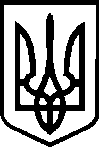 УКРАЇНАВЕРБСЬКА  СІЛЬСЬКА РАДАЧЕЧЕЛЬНИЦЬКОГО РАЙОНУ  ВІННИЦЬКОЇ ОБЛАСТІ вул. Соборна,142, с. Вербка Чечельницького району, Вінницької обл. , 24821, тел.2-45-42, 2-45-45  від  02.11.2018  р.                                                                                                                     № 36Про  перезатвердження паспортів бюджетних програм на 2018 рік          Відповідно до статей Закону України « Про місцеве самоврядування в Україні» , наказу Міністерства Фінансів України від 26.08.2014 року № 836 « Про деякі питання запровадження програмно – цільового методу складання та виконання  місцевих бюджетів», зареєстрованого у Міністерстві юстиції  України 10 вересня 2014 року за № 1103/25880 ( зі змінами та доповненнями, внесеними наказом Міністерства фінансів України від 30.09.2016 року № 860) та рішенням  Вербської сільської ради 17 сесії 7 скликання від 20.12.2017 року № 202 « Про Вербський сільський бюджет на 2018 рік»  на підставі рішення сесії сільської ради від 25.10.2018 р. № 299 « Про внесення змін до рішення 17 сесії 7 скликання № 202 від 20.12.2018 р. «Про Вербський сільський бюджет на 2018 рік» 1. Перезатвердити паспорта бюджетних програм Вербської сільської ради  на 2018 рік    - за КПК 0110150 « Організаційне, інформаційно-аналітичне та матеріально технічне забезпечення діяльності сільської ради»   - за КПК 0116030 «Організація благоустрою населених пунктів»   - за КПК 0117461 « Утримання та розвиток автомобільних доріг та дорожньої інфраструктури за рахунок коштів місцевого бюджету»2. Дане розпорядження винести на розгляд та затвердження сесії сільської ради.3. Контроль за виконання цього розпорядження  залишаю за собою.Сільський голова                                                                                                       С.А. Блиндур Р О З П О Р Я Д Ж Е Н Н ЯР О З П О Р Я Д Ж Е Н Н Я